MODELLO MODULO D'ORDINE DI FORNITURA 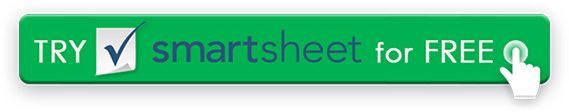 DIPARTIMENTOMODULO D'ORDINE DI FORNITURAMODULO D'ORDINE DI FORNITURAMODULO D'ORDINE DI FORNITURAMODULO D'ORDINE DI FORNITURAMODULO D'ORDINE DI FORNITURAMODULO D'ORDINE DI FORNITURAREFERENTEIL TUO LOGOIL TUO LOGOIL TUO LOGOIL TUO LOGOIL TUO LOGOIL TUO LOGOTELEFONO DI CONTATTOIL TUO LOGOIL TUO LOGOIL TUO LOGOIL TUO LOGOIL TUO LOGOIL TUO LOGOEMAIL DI CONTATTOIL TUO LOGOIL TUO LOGOIL TUO LOGOIL TUO LOGOIL TUO LOGOIL TUO LOGOAPPROVATO 
DADEPT HEADDATA DELL'ORDINEDATA DELL'ORDINEAPPROVATO DALL
'APPROVAZIONE DEL BILANCIODATA DI APPROVAZIONEDATA DI APPROVAZIONERICEVUTO DADATA DI RICEZIONEDATA DI RICEZIONEARTICOLO N.DESCRIZIONEDESCRIZIONEQTYPREZZO UNITARIOPREZZO UNITARIOTOTALETOTALESUBTOTALESUBTOTALECOMMENTIDISCONOSCIMENTOTutti gli articoli, i modelli o le informazioni fornite da Smartsheet sul sito Web sono solo di riferimento. Mentre ci sforziamo di mantenere le informazioni aggiornate e corrette, non rilasciamo dichiarazioni o garanzie di alcun tipo, esplicite o implicite, circa la completezza, l'accuratezza, l'affidabilità, l'idoneità o la disponibilità in relazione al sito Web o alle informazioni, agli articoli, ai modelli o alla grafica correlata contenuti nel sito Web. Qualsiasi affidamento che fai su tali informazioni è quindi strettamente a tuo rischio.